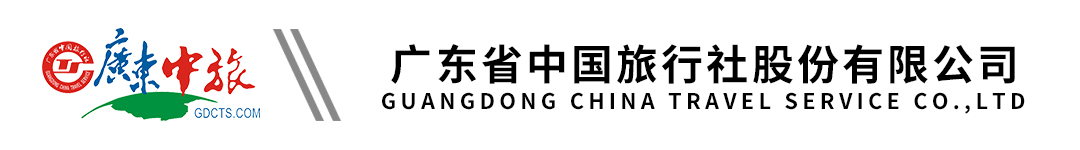 【品·惠民补贴】台山侨乡超值2天丨新会人民会堂丨三十三墟街丨赤坎古镇丨侨小馆丨下午茶(ZLZZ) （DXB）行程单行程安排费用说明购物点其他说明产品编号QQQQ20230203TSTD02出发地广州市目的地台山市行程天数2去程交通汽车返程交通汽车参考航班集中时间：08:00海珠广场华厦大酒店（近地铁站A/F出口）集中时间：08:00海珠广场华厦大酒店（近地铁站A/F出口）集中时间：08:00海珠广场华厦大酒店（近地铁站A/F出口）集中时间：08:00海珠广场华厦大酒店（近地铁站A/F出口）集中时间：08:00海珠广场华厦大酒店（近地铁站A/F出口）产品亮点超值游江门，跟着电视剧《狂飙》打卡拍摄地超值游江门，跟着电视剧《狂飙》打卡拍摄地超值游江门，跟着电视剧《狂飙》打卡拍摄地超值游江门，跟着电视剧《狂飙》打卡拍摄地超值游江门，跟着电视剧《狂飙》打卡拍摄地天数行程详情用餐住宿D1广州→台山早餐：X     午餐：X     晚餐：X   无D2台山→广州早餐：√     午餐：X     晚餐：X   无费用包含1.交通：按实际参团人数安排空调旅游巴士，每人1正座1.交通：按实际参团人数安排空调旅游巴士，每人1正座1.交通：按实际参团人数安排空调旅游巴士，每人1正座费用不包含1.一切私人开销，旅游途中请注意保管好自己的财务，如有财务丢失，旅行社不承担赔偿责任。1.一切私人开销，旅游途中请注意保管好自己的财务，如有财务丢失，旅行社不承担赔偿责任。1.一切私人开销，旅游途中请注意保管好自己的财务，如有财务丢失，旅行社不承担赔偿责任。项目类型描述停留时间参考价格健之源保健食品有限公司（推介会）1、不强制购物，请理性消费！！！请配合进店时间，停留约90分钟。90 分钟伊利羊奶文化体验馆（推介会）1、不强制购物，请理性消费！！！请配合进店时间，停留约90分钟。。90 分钟预订须知**携带身份证原件出团**保险信息备注：参团客人年龄25满周岁，享受优惠价